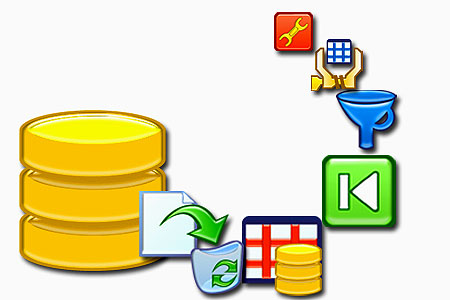 “COUNTING CARS” DATABASE ASSIGNMENTDirections: 1) Using MS-Access, import your Counting Cars Excel spreadsheet. 2) Design the following queries, in order to find cars with the following traits: a. Query Design #1 i. Choose a Make of car for which to searchb. Query Design #2 i. Choose a Model of car for which to searchc. Query Design #3 i. Choose a Style of car for which to searchd. Query Design #4  i. Choose a Color of car for which to search3) Be sure to save and name each query.4) Design and print a report for each query.  5) Be sure to save and name each report and save the database.